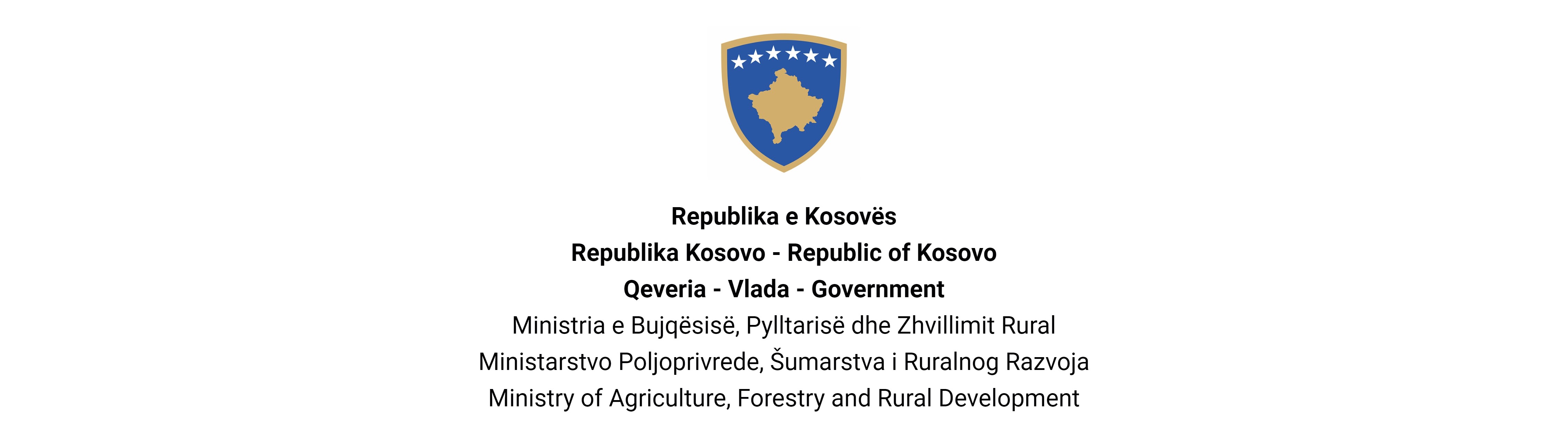 Në bazë të Ligjit Nr. 06/L – 114 për zyrtarët publikë, Neni 38 (1,2,3 dhe 4) dhe Rregullores (QRK) NR. 16/2020 për pranimin dhe karrierën në shërbimin civil të Republikës së Kosovë, Neni 40 Ministria e Bujqësisë, Pylltarisë dhe Zhvillimit Rural shpall: KonkursLëvizje brenda kategorisëTë drejtë për aplikim në këtë procedure kanë vetëm nëpunësit civil ekzistues të së njëjtës kategori të punësuar në të njëjtin apo në një tjetër institucion të shërbimit civil.1. Përshkrimi i përgjithshëm i punës1.Udhëheqë punën e gjithmbarshme të divizionit dhe ndihmon mbikëqyrësin në caktimin e objektivave dhe hartimin e planit të punës për përmbushjen e këtyre objektivave ;2.Menaxhon me stafin e divizionit dhe bënë ndarjen e detyrave tek varësit e tij , ofron udhëzime dhe monitoron punën e stafit për të siguruar produkte dhe shërbime cilësore;Ndihmon mbikëqyrësin në vlerësimin e proceseve dhe procedurave të brendshme dhe rekomandonndryshime/përmirësime me qëllim të ngritjes së efikasitetit në punë;Përgatit ,koordinon dhe zbaton planin vjetor të prokurimit dhe siguron zbatimin e këtij plani në pajtim me legjislacionit dhe rregullat e prokurimit publik;Përcakton metodologjinë e prokurimit për tender dhe procedurat e vlerësimit të çmimeve, ofron këshilla dhe asiston menaxhmentin në marrjen e vendimeve lidhur me çështjet kontestuese që mund të dalin në rastet e ekzekutimit të kontratave;Planifikon, përpunon, mbikëqyr dhe zbaton në mënyrë efektive furnizimin me mallra dhe shërbime,punë dhe bashkëpunon me institucionet përkatëse për prokurim publik;Siguron sistemimin e lëndëve sipas prioriteteve dhe urdhëresave të menaxhmentit dhe raporton rregullisht për punët e kryera dhe realizimin e detyrave;8 Bën vlerësim të rregull të stafit nën mbikëqyrje të tij dhe përkrahë zhvillimin e tyre përmes trajnimeve për të siguruar kryerjen e detyrave të tyre në nivel me standardet e kërkuara;2. Kushtet për lëvizjen brenda kategorisë dhe kërkesat e veçantaTë  jetë nëpunes civilë i të njëjtës kategori për të cilen aplikon.Të mos jetë ndëshkuar me ndonjë masë disiplinore që nuk është shuar ende.Të jetë vlerësuar të paktën 'mire' për rezultatet në punë, të paktën gjatë dy viteve te fundit të vlerësimit.3. Kërkesat e përgjithshme formaleArsimimi i kërkuar: Diplomë Univerzitare Ekonomik, Juridik Kualifikime të posaçme formale: Certifikata, licenca kur kërkohen me legjislacionin në fuqi apo kur vlerësohet se janë të nevojshme për pozitat e kësaj klase;Përvoja e punës e kërkuar: Së paku tri (3) vite përvojë pune profesionale.4. Kërkesat (Njohuri, Aftësi dhe Cilësi) e përgjithshme të nevojshmeNjohuri të gjera e të thella të politikave, legjislacionit, procedurave sipas veprimtarisë që mbulon divizioni; Aftësi organizative dhe drejtuese për të menaxhuar njësi organizative; Aftësi për t'iu përshtatur prioriteteve dhe kërkesave, afateve kohore përmes aftësive analitike dhe zgjidhjes së problemeve; Aftësi komunikimi dhe ndikim personal, përfshirë aftësinë për të krijuar dhe mbajtur marrëdhënie besimi me eprorin dhe stafin që e menaxhon; Aftësi për të motivuar stafin dhe për të menaxhuar me sukses një sërë projektesh të divizionit/departamentit.  5.Dokumentacioni që duhet paraqitur për aplikimKopjet e diplomave të dhëna nga institucionet arsimoreKopjet e dëshmisë së punësimitKopjet e dëshmisë së trajnimeveKopje të vlerësimeve të punës për dy vitet e funditDokument që dëshmon se nuk keni ndonjë masë disiplinore që nuk është shuar ende6. Data e daljes së rezultateve të vlerësimit paraprak• Lista e kandidatëve të cilët plotësojnë kushtet për lëvizje brenda kategorisë do të shpallet më së largu deri më datën 05/06/2023, në portalin e rekrutimit elektronik (https://konkursi.rks-gov.net )7. Data, vendi dhe ora ku do të zhvillohet intervista me gojë• 12.06.2023  Kompleksi Ramiz Sadiku -Prishtinë 8. Fusha e njohurive, aftësive dhe cilësive që do të vlerësohen në intervistën me gojëAftësi për të motivuar stafin dhe për të menaxhuar me sukses Projektet e Divizionit.9. Mënyra e vlerësimit të kandidatëve/aplikantëve• Intervist10. Mënyra e njoftimit dhe komunikimit me kandidatët• Përmes email dhe portalit për rekrutimi elektronik (https://konkursi.rks-gov.net)11. Mënyra e aplikimit• Përmes portalit për rekrutimi elektronik (https://konkursi.rks-gov.net)12. Data e shpalljes së rezultateve përfundimtare• Në përfundim të vlerësimit të kandidatëve, fituesi do të shpallet përmes portalit për rekrutimi elektronik (https://konkursi.rks-gov.net). Të gjithë kandidatët pjesëmarrës në këtë procedurë do të njoftohen individualisht në mënyrë elektronike.Të dhëna shtesë:Çertifikata, licenca kur kërkohen me legjislacionin në fuqi kur vlerësohet se janë të nevojshme pozitat e kësaj klaseKomunitetet joshumicë dhe pjesëtarët e tyre kanë të drejtë për përfaqësim të drejtë dhe proporcional në shërbimin civil të Kosovës, siç specifikohet në Ligj.Komunitetet jo-shumicë dhe pjesëtarët e tyre, gjinia më pak e përfaqësuar dhe personat me aftësi të kufizuara inkurajohet të aplikojë për pozitat e shpallura.Aplikacionet e dorëzuara pas afatit të paraparë nuk pranohen dhe aplikacionet e mangëta refuzohenTitulli i pozitës së punësUdhëheqës  i Divizionit të ProkurimitKlasa e pozitësDrejtues i UlëtKoeficienti/Paga9Nr. i kërkuar1Data e njoftimit05/05/2023Afati për aplikim22/05/2023 - 29/05/2023InstitucioniMinistria e Bujqësisë, Pylltarisë dhe Zhvillimit RuralDepartamentiDivizioniZyra e SekretaritVendi i punësPrishtinë Nr. i ReferencësRN00011606KodiRPC0005223